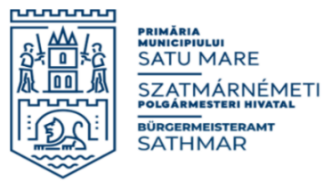 Cerere  pentru  emiterea adeverinței de atestare a edificării  construcţiei/ construcțiilor/ schimbării destinației, realizate fără autorizație de construire sau cu nerespectarea autorizației de construire (în condițiile prevederilor art. 37 alin. 6 din Legea nr. 50/1991)Către,Primăria Municipiului Satu Mare prin prezenta, rog eliberarea ” Adeverinței de atestare a edificării  construcţiei/construcțiilor/ schimbării destinației, realizată/realizate fără autorizație de construire sau  cu nerespectarea autorizației de construire (în condițiile prevederilor art. 37 alin. 6 din Legea nr. 50/1991)” pentru construcția/construcțiile edificată / edificate în U.A.T.   Satu Mare, strada  ................................................., nr. ........., pe parcela cu nr. top./cad.  .................................., înscris în Cartea funciară nr.  .......................................... .Anexez prezentei:Carte de identitate proprietar/proprietari (în cazul persoanelor fizice);Certificat de înregistrare eliberat de Registrul Comerțului (în cazul persoanelor juridice);Act de proprietate asupra imobilului (extras de carte funciară pentru informare, nu mai vechi de 30 zile calendaristice );Decizia de menținere nr. .......... din data de  ................................:NOTĂTaxa pentru eliberarea adeverinței  se va calcula , după cum urmează:Prin prezenta cerere, susțin și îmi asum răspunderea asupra veridicității documentelor prezentate.Data  ...........................................................              Semnătura  ..............................................................